Maths Home Learning Year 3Recognise angles as a property of shapes - Summer 2- 13.07.2020 H 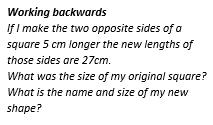 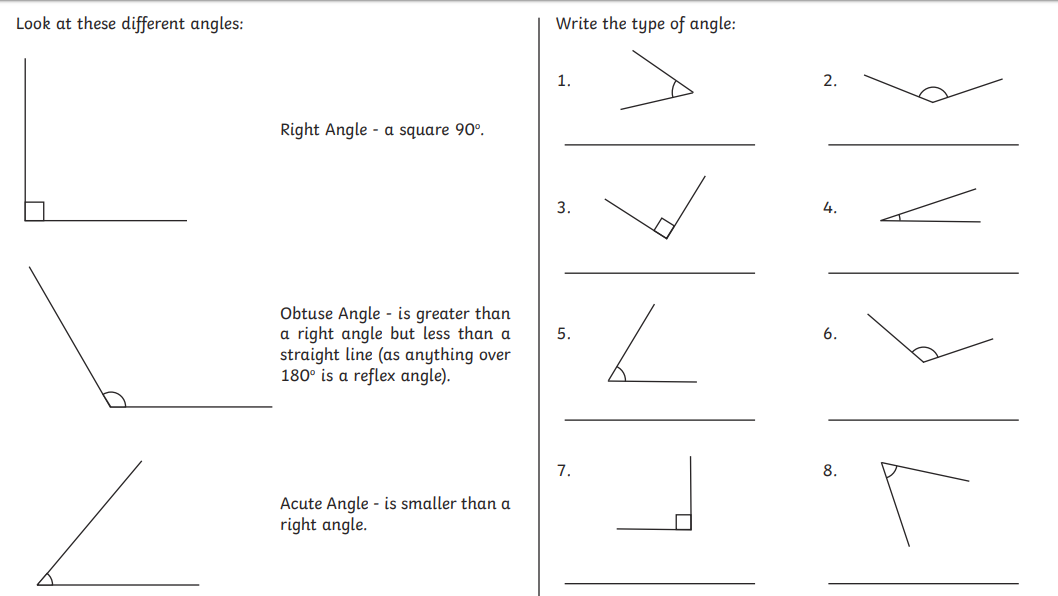 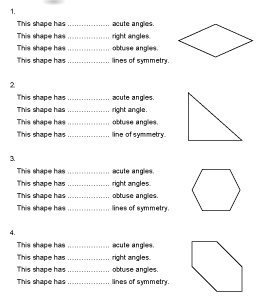 Maths- No ProblemWorksheet 9- Pages 125-126Worksheet 10- Pages 127-128Purple Mash New learning has been set on you on Purple Mash also. TT RockstarsNew learning has been set on TT Rockstars! Get practising on here!